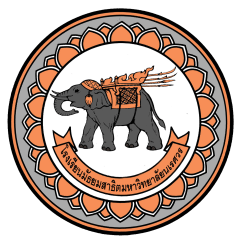 วิชา .......................................	รหัส...................... ห้องสอบข้อสอบ..................................	ภาคเรียนที่........... ปีการศึกษา .............................	วันที่สอบ...............................	เวลา........................................................................ระดับชั้น..................... เลขที่.................. และระดับชั้น.................เลขที่.................. ผู้รับผิดชอบรายวิชา.............................................. เบอร์โทรศัพท์..........................จำนวนข้อสอบ........... ชุด	ผู้มีสิทธิ์สอบ................ คน ผู้ไม่มีสิทธิ์สอบ..............คน  ขาดสอบ....................	คนได้แก่ เลขที่........................................................................กรรมการคุมสอบ	1. .............................................		ลายมือชื่อ........................			2. .............................................		ลายมือชื่อ........................			***จำนวนข้อสอบจริงในซอง***	...................................ชุดกรรมการกลาง	ลงลายมือชื่อ.............................จำนวนข้อสอบ.........................ชุด